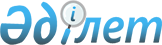 О внесении дополнения в постановление акимата Туркестанской области от 27 февраля 2020 года № 41 "Об утверждении объемов субсидий на развитие племенного животноводства, повышение продуктивности и качества продукции животноводства на 2020 год"Постановление акимата Туркестанской области от 25 декабря 2020 года № 260. Зарегистрировано Департаментом юстиции Туркестанской области 25 декабря 2020 года № 5973
      В соответствии с пунктом 2 статьи 27 Закона Республики Казахстан от 23 января 2001 года "О местном государственном управлении и самоуправлении в Республике Казахстан", приказом Министра сельского хозяйства Республики Казахстан от 15 марта 2019 года № 108 "Об утверждении Правил субсидирования развития племенного животноводства, повышения продуктивности и качества продукции животноводства", зарегистрированного в реестре государственной регистрации нормативных правовых актов за № 20991, постановлением Правительства Республики Казахстан от 23 декабря 2020 года № 880 "О выделении средств из резерва Правительства Республики Казахстан", акимат Туркестанской области ПОСТАНОВЛЯЕТ:
      1. Внести в постановление акимата Туркестанской области от 27 февраля 2020 года № 41 "Об утверждении объемов субсидий на развитие племенного животноводства, повышение продуктивности и качества продукции животноводства на 2020 год" (зарегистрировано в реестре государственной регистрации нормативных правовых актов за № 5450, опубликовано 2 марта 2020 года в эталонном контрольном банке нормативных правовых актов Республики Казахстан) следующее дополнения:
      дополнить приложением 5 "Объемы субсидий на развитие племенного животноводства, повышение продуктивности и качества продукции животноводства на 2020 год в пределах средств, выделенных из резерва Правительства Республики Казахстан" согласно приложению к настоящему постановлению.
      2. Государственному учреждению "Аппарат акима Туркестанской области" в порядке, установленном законодательством Республики Казахстан, обеспечить:
      1) государственную регистрацию настоящего постановления в Республиканском государственном учреждении "Департамент юстиции Туркестанской области Министерства юстиции Республики Казахстан";
      2) размещение настоящего постановления на интернет-ресурсе акимата Туркестанской области после его официального опубликования.
      3. Контроль за исполнением настоящего постановления возложить на заместителя акима области Тажибаева У.К.
      4. Настоящее постановление вводится в действие со дня его первого официального опубликования.
      К постановлению акимата Туркестанской области от "___"____________ 2020 года №____ "О внесении дополнения в постановление акимата Туркестанской области от 27 февраля 2020 года № 41 "Об утверждении объемов субсидий на развитие племенного животноводства, повышение продуктивности и качества продукции животноводства на 2020 год" "Объемы субсидий на развитие племенного животноводства, повышение продуктивности и качества продукции животноводства на 2020 год в пределах средств, выделенных из резерва Правительства Республики Казахстан"
					© 2012. РГП на ПХВ «Институт законодательства и правовой информации Республики Казахстан» Министерства юстиции Республики Казахстан
				
      Исполняющий обязанности

      акима области

А. Жетписбай

      Тургумбеков А.Е.

      Калкаманов С.А.

      Мырзалиев М.И.

      Сабитов А.С.

      Тажибаев У.К.

      Абдуллаев А.А.

      Тасыбаев А.Б.
Приложение
к постановлению акимата
Туркестанской области
от "25" декабря
2020 года № 260
№
Направление субсидирования
Единица измерения
Норматив субсидий на 1 единицу, тенге
Объем субсидий
Сумма субсидий, тысяч тенге
Объемы субсидий на развитие племенного животноводства
Объемы субсидий на развитие племенного животноводства
Объемы субсидий на развитие племенного животноводства
Объемы субсидий на развитие племенного животноводства
Объемы субсидий на развитие племенного животноводства
Объемы субсидий на развитие племенного животноводства
Мясное и мясо-молочное скотоводство
Мясное и мясо-молочное скотоводство
Мясное и мясо-молочное скотоводство
Мясное и мясо-молочное скотоводство
Мясное и мясо-молочное скотоводство
Мясное и мясо-молочное скотоводство
1.
Приобретение импортированного маточного поголовья крупного рогатого скота, соответствующее породному происхождению
приобретенная голова
150 000
208
31 200,0
Молочное и молочно-мясное скотоводство
Молочное и молочно-мясное скотоводство
Молочное и молочно-мясное скотоводство
Молочное и молочно-мясное скотоводство
Молочное и молочно-мясное скотоводство
Молочное и молочно-мясное скотоводство
1.
Приобретение племенного маточного поголовья крупного рогатого скота
Приобретение племенного маточного поголовья крупного рогатого скота
Приобретение племенного маточного поголовья крупного рогатого скота
Приобретение племенного маточного поголовья крупного рогатого скота
Приобретение племенного маточного поголовья крупного рогатого скота
1.1
отечественный
приобретенная голова
200 000
99
19 930,0
Овцеводство
Овцеводство
Овцеводство
Овцеводство
Овцеводство
Овцеводство
1.
Ведение селекционной и племенной работы
Ведение селекционной и племенной работы
Ведение селекционной и племенной работы
Ведение селекционной и племенной работы
Ведение селекционной и племенной работы
1.1
Племенное маточное поголовье овец
голова/случной сезон
4 000
58 362
233 448,0
1.2
Товарное маточное поголовье овец
голова/случной сезон
2 500
269 889
674 722,0
Коневодство
Коневодство
Коневодство
Коневодство
Коневодство
Коневодство
1.
Приобретение племенных жеребцов-производителей продуктивного направления
приобретенная голова
100 000
7
700,0
Итого
960 000,0
Объемы субсидий на повышение продуктивности и качества продукции животноводства
Объемы субсидий на повышение продуктивности и качества продукции животноводства
Объемы субсидий на повышение продуктивности и качества продукции животноводства
Объемы субсидий на повышение продуктивности и качества продукции животноводства
Объемы субсидий на повышение продуктивности и качества продукции животноводства
Объемы субсидий на повышение продуктивности и качества продукции животноводства
Молочное и молочно-мясное скотоводство
Молочное и молочно-мясное скотоводство
Молочное и молочно-мясное скотоводство
Молочное и молочно-мясное скотоводство
Молочное и молочно-мясное скотоводство
Молочное и молочно-мясное скотоводство
1.
Удешевление стоимости производства молока:
Удешевление стоимости производства молока:
Удешевление стоимости производства молока:
Удешевление стоимости производства молока:
Удешевление стоимости производства молока:
1.1
Сельскохозяйственный кооператив
реализованный или переработанный килограмм
20
2 000 000
40 000,0
Итого:
Итого:
40 000,0